APPLICATION FORMShort Courses in Korean Language                                                                                                  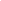 A: PROGRAMME- Short Course in Korean Language    A1: COURSE  Basic Level                           Intermediate Level (Please attach a copy of the  Basic Level certificate, if you have completed it)      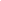 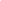 A2: PREFERRED MODE OF STUDY                    Online                              Onsite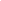 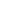 B: PERSONAL DETAILS-B1. Title   Mr.                  Mrs.         	Ms.         	  Rev.         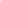 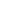 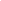 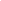 B2. N.I.C. No                                          B3. Date of Birth (DD/MM/YYYY)     B4.AgeB5. Initials       B6. Last Name                                                 
     B7. Name Denoted by InitialsB8. Permanent Address  B9. Gender:                Male                           Female 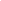 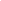 B10: Telephone No:  Home                                                   Work                                               MobileB11: GMail Address (This must be a GMail address from Google. A Gmail is MANDATORY TO FOLLOW PROGRAMME) (Example: nhdesilva@gmail.com) :C: EDUCATIONAL QUALIFICATIONS:C1: GCE Ordinary Level-         Year: 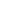 C2: GCE Advanced Level-         Year: 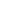 I hereby declare that the information given above is true and accurate to the best of my knowledge.………………………..                                                          Date:Signature of Applicant	(DD/MM/YYYY)     D: OFFICE USE ONLY:1. Two Copies of Photograph	: -    Yes                        No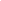 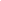 2. Paid Amount	            : - Rs   ………………………3. Paid Date                            : - ………………………4. Copy of N.I.C.                    	: -                       Yes                        No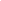 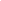 Date:-…………………					………………......................						                                      Signature of Checking ClerkDocuments Re-CheckedRegistration Approved /Not ApprovedDate:-…………………					………………......................                                                                                                    Signature of Assistant DirectorYEARS